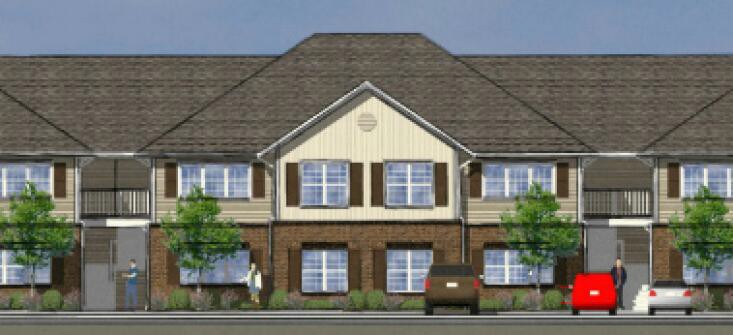 KITTRELL PLACE APARTMENTSEfective’ 4/18/22 – TC   -    Efectivé 6/1/21 – HomeLÍMITES MAXIMOS DE INGRESOS (El ingreso anual total BRUTO (antes de impuestos) del hogar, debe estar por debajo de estos en base al número de personas en su hogar para calificar a ese nivel de renta en particular.)% Median Income1 person2 person3 person4 person5 person6 person40%$20,240$23,120$26,000$28,880$31,200$33,52050%$25,300$28,900$32,500$36,100$39,000$41,90060%$29,000$34,080$38,340$42,540$45,960$49,38050% - HOME$22,200$25,400$28,550$31,700$34,250$36,80060% - HOME$26,640$30,480$34,260$38,040$41,100$44,160